Ministero dell’IstruzioneISTITUTO COMPRENSIVO “SCHWEITZER”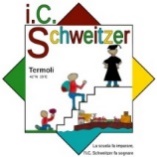 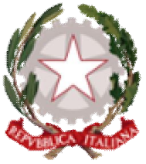 Via Stati Uniti -   86039 Termoli (CB)telefono: 0875 71 28 20 - fax: 0875 71 28 39e-mail: cbic856007@istruzione.it - Pec: cbic856007@pec.istruzione.itCodice meccanografico: CBIC856007 - Codice Fiscale: 91055140700 - Codice Univoco: UF3Q5Osito web: www.comprensivoschweitzer.edu.itVERBALE DEL CONSIGLIO DI CLASSE/ INTERCLASSE / INTERSEZIONE   N. _______Il giorno ___ del mese di __________ dell’anno ________, alle ore ________, si riunisce il Consiglio di Classe/Interclasse/Intersezione delle classi/sezioni ________________________ per discutere i seguenti punti all'ordine del giorno:Presiede la seduta __________________________________________________, svolge funzioni di segretario verbalizzante ________________________________________ Sono presenti gli insegnanti:_______________________________________Risultano assenti giustificati: _______________________________________Constatata la validità della seduta, si trattano dettagliatamente i punti all'ordine del giorno come di seguito riportato:______________________________________________________________________________________________________________________________________________________________________________________________________________________________ __________________________________________________________________________________________________________________________________________________________________________________________________________________________________________________________________________________________________________________________________________________________________________________________________________________________________________________________________________________________________________________________________________________________________________________________________________________________________________________________________________________________Alle ore __________ termina il Consiglio di Classe/Interclasse/Intersezione e si integra della componente genitori, di seguito elencata:classe/sez. ______________ 	Sig.______________________classe/sez. ______________ 	Sig.______________________classe/sez. ______________ 	Sig.______________________classe/sez. ______________ 	Sig.______________________classe/sez. ______________ 	Sig.______________________I rappresentanti dei genitori esprimono le seguenti osservazioni/proposte:   ________________________________________________________________________________________________________________________________________________________________________________________________________________________________________________Ultimati i lavori, il Presidente dichiara sciolta la seduta alle ore __________Letto, approvato e sottoscritto. Il segretario verbalizzante						    	     Il Presidente_____________________							_________________							